Diocese of 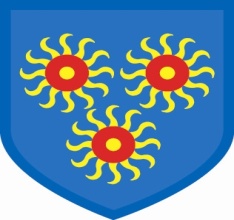 In 2017-18 the school received £74,052 in Pupil Premium funding.IMPACT:Key Stage 2 attainment (achieved a scaled score of 100+)Key Stage 2 – percentage of children meeting expected or above levelSPAG = Spelling, Punctuation and GrammarAmountInterventionProposed Impact£38,800£4,500£7,557One to One Tuition and small group tuition in Y5/6, working with children at all levels to raise achievement in english and mathsTo help children reach their full potential in Numeracy and Literacy.Results show an increase in children passing Reading and Writing KS2, but a decrease in Maths.  Further investigation shows this to be teaching concentrating on reasoning without equal weight given to arithmetical skills£9,000Funding places on school trips, educational visits and cultural and expert visitorsTo enhance the curriculum and to continue to ensure that all children participate and have the opportunity to experience new and challenging activities.Equality of access with 100% of pupils having attended trips, with most children accessing all trips and activities available, without incurring costs to the parents.  £3,000BooksTo encourage reading across the whole school, the purchase of books for taking home, reading in school and the library.100% of children have access to a wide range of fiction, non-fiction and poetry books, both contemporary and classic.£1,400Subscription to Planet SherstonEspresso/DiscoveryTo ensure that all children have access to online learning resources when at home.100% of children have been provided with login details to access software at home for research, homework and coding games.£250FruitTo encourage children to eat healthy and to ensure that all children have additional access to fruit.All EY and KS1 children are eating fresh fruit and vegetables every school day.£7,500Place2Be counselling servicePlace2Be provides emotional and therapeutic services building children's resilience through talking, creative work and play. Helping children cope with wide-ranging and often complex social issues including bullying, bereavement, domestic violence, family breakdown, neglect and trauma.Most vulnerable pupils receive immediate support.  70% of children have self referred for assistance with social and emotional issues and parents are offered parent counselling.£2,045Funding after school club activitiesTo ensure the children are able to participate and to give children the opportunity to experience new and challenging activitiesAfter school activities are offered to all children with equality of access.  78% of children have taken up places.Total Spend£74,052ReadingWritingSPAGMathsScience100%91%96%96%84%ReadingReadingWriting Writing MathsMathsSchoolNationalSchoolNationalSchoolNationalAll children100%75%91%76%96%78%Pupil Premium 2018 (5)100%60%80%Pupil Premium2017 (11)100%100%81%Pupil Premium201660%71%60%78%60%75%